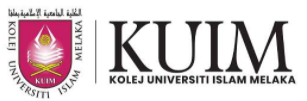 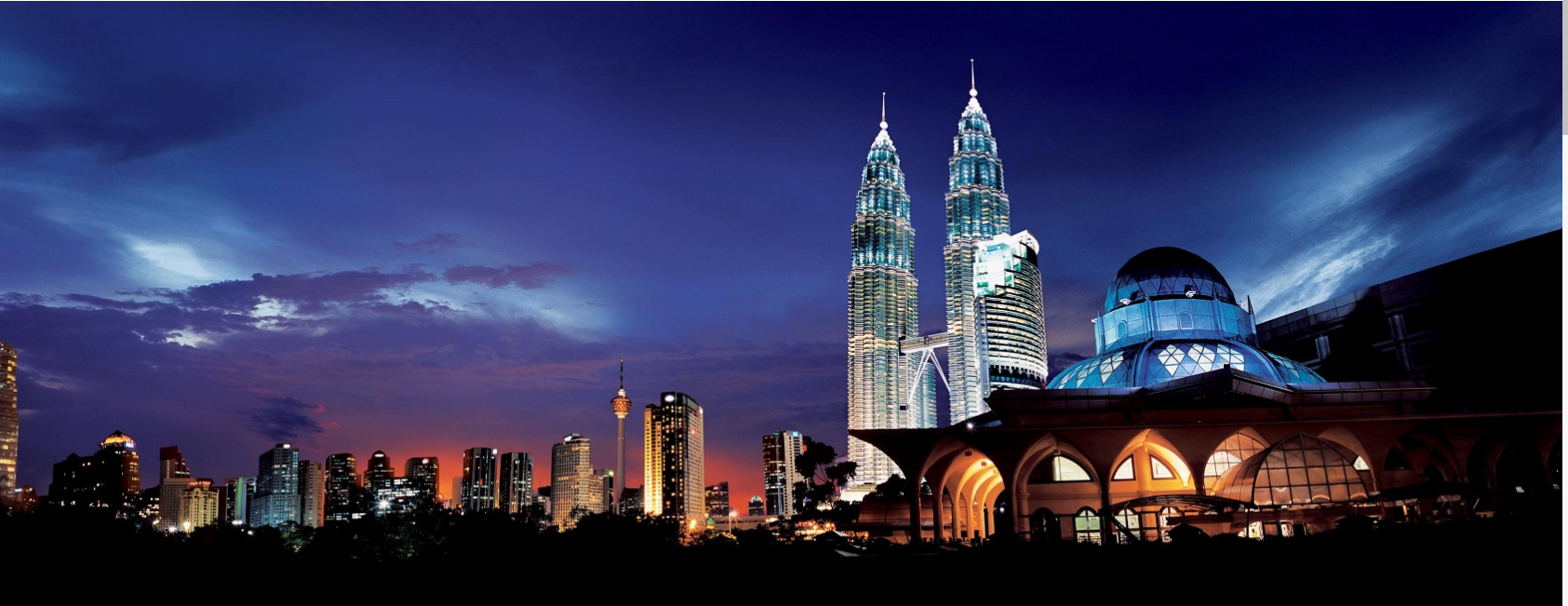 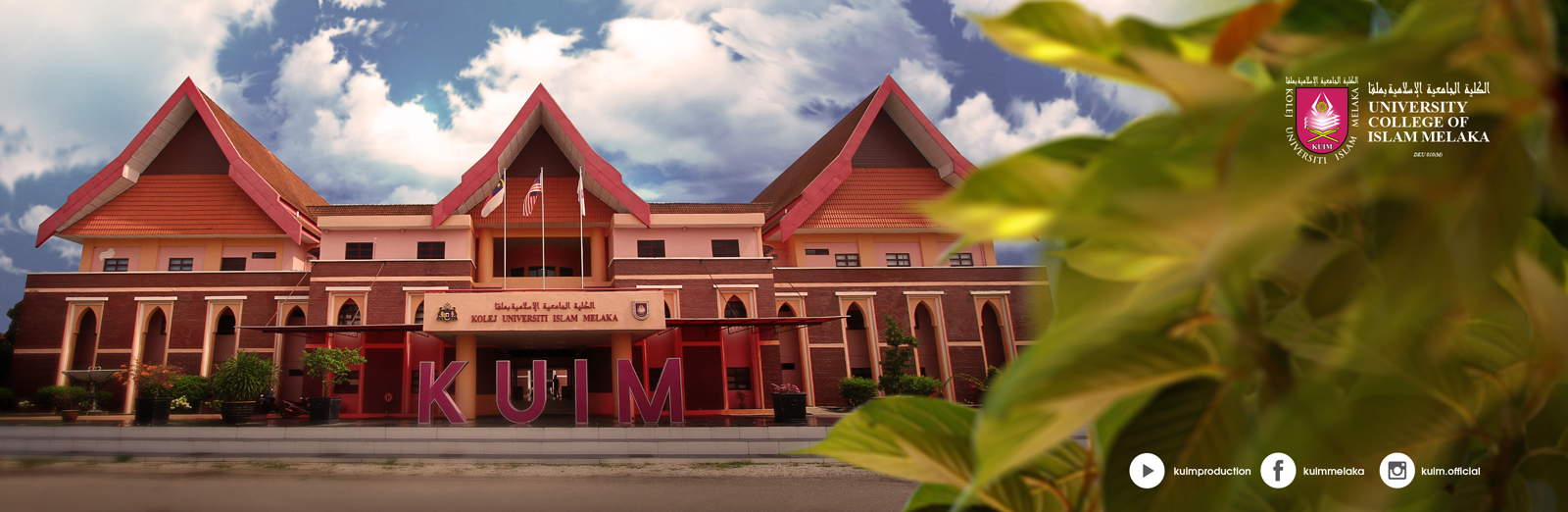 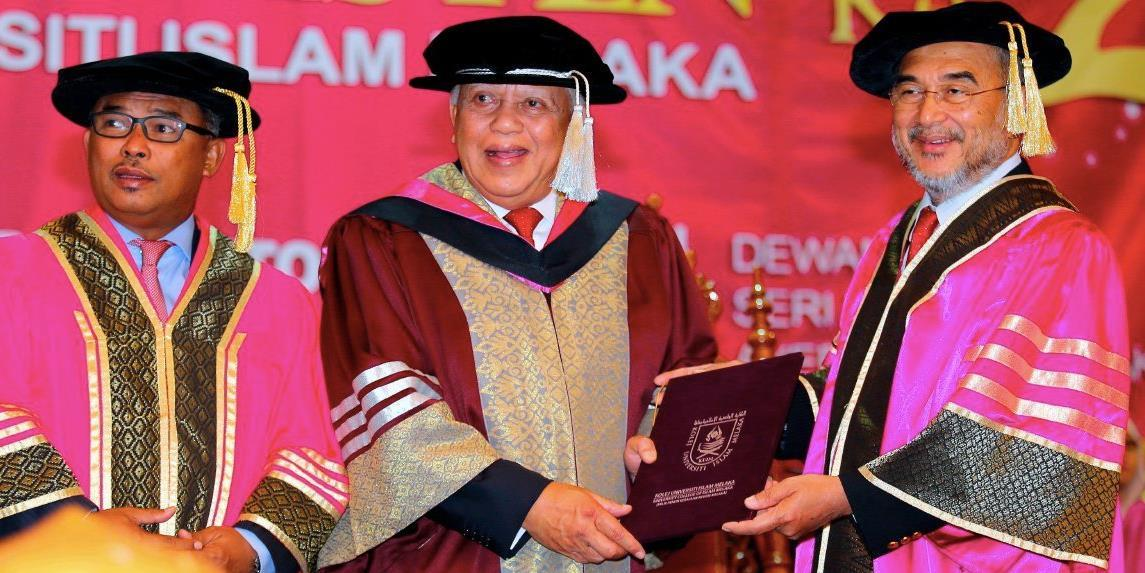 NO.课程代码课程名称学分1MIT 4204数据挖掘 Data Mining32MIC 4201电子商务 Electronic Commerce33MIE  4202ICT 创业 ICT Entrepreneurship34MRM 4202研究方法论 Research Methodology35MAP 4213高级编程 Advanced Programming36MIP 411ICT 项目管理 ICT Project Management37MBI 434商业智能系统 Business Intelligence System38ICT 545ICT 战略管理核心 ICT Strategic Management Core39MIS 674信息安全管理 Information Security Management310MNI 723网络基础架构管理 Network Infrastructure Management311MPM 5033定量研究方法Namely Quantitative Research Method 412MPM 5043定性研究方法 Qualitative Research Method413MBR 2016毕业论文 Project Paper4招生对象本科毕业，2年以上工作经验专科毕业，5年以上工作经验具备丰富的经营管理经验，通过入学评估申请材料报名申请表学历/学位证书，成绩单扫描件1份身份证、护照首页扫描件1份2寸白底证件照1张（电子版）个人简历1份学 制►  24个月（在职学习）学籍注册►  学生确认录取后，统一进行学籍注册。►  注册完成后，发放学生学籍编号（student ID）、录取通知书、学生证等。费用标准►  报名费：人民币2000元►  学籍注册费：人民币8000元►  学费：人民币29800元说明：论文翻译及印刷费、签证手续费、考察/游学期间的食宿费、交通费等自理授课方式►  线上直播 + 录播毕业论文►  论文语言：中文（翻译成英文提交学校审核存档）►  答辩地点：中国学位授予►  马六甲大学颁发《传播学硕士学位证书及成绩单》►  马六甲大学本部举办盛大毕业典礼，当届中国学生组织出席。